SCNP Memo #2023-2024-62
COMMONWEALTH of VIRGINIA 
Department of Education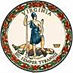 DATE: March 12, 2024TO: Directors, Supervisors, and Contact Persons AddressedFROM: Sandra C. Curwood, PhD, RDN, SandySUBJECT: Fourth Allocation of Supply Chain Assistance Funds and Centralized Local Procurement Pilot Program ExtensionThe Virginia Department of Education, Office of School and Community Nutrition Programs (VDOE-SCNP) will disburse a fourth round of Supply Chain Assistance (SCA) funds to SFAs on April 5, 2024. Additionally, this memorandum notifies SFAs of their eligibility to participate in the extended Centralized Local Procurement Pilot Program (CLPPP).The School Year 2023–2024 Supply Chain Assistance Funding and CLPPP Participation Attestation Form (Attachment C) must be signed by the division superintendent and School Nutrition Programs (SNP) administrator and returned to the SNP policy mailbox at SNPpolicy@doe.virginia.gov by March 21, 2024, to receive funds. This attestation statement is for all SFAs to complete. All SFAs are eligible to receive general SCA funds. Additionally, some SFAs are eligible to participate in the CLPPP based on regional food hub proximity and capacity.Participating SFAs will be invited to a webinar to learn more about the CLPPP. More information about this webinar is forthcoming.General Supply Chain Assistance FundingThe U.S. Department of Agriculture, Food and Nutrition Service (USDA-FNS) allocated $27,213,679 to the VDOE-SCNP to disburse to Virginia SFAs. Refer to Attachment D for additional information about SCA and CLPPP funds.  Participation in the Centralized Local Procurement Pilot ProgramThe VDOE-SCNP plans to utilize 10 percent ($2,721,367.90) of its total SCA funds allocation to extend its pilot of a centralized procurement program involving regional food hubs. Based on proximity and regional food hub capacity, the VDOE-SCNP has identified a select number of SFAs as eligible to participate in the program. The identified SFAs listed in Attachment B will have the opportunity to participate in the CLPPP. Eligible SFAs must complete and return the Attestation form to participate in the CLPPP.For more informationFor more information regarding general SCA funding or the CLPPP, please email the SNP policy mailbox at SNPpolicy@doe.virginia.gov. SCC/CEJ/BHT/fdAttachments:Supply Chain Assistance Funding Allocations (Excel)Supply Chain Assistance Funds Centralized Local Procurement Pilot Program Identified School Food Authorities and Allocations (Excel)School Year 2023-2024 Supply Chain Assistance Funding and CLPPP Participation Attestation Statement (Word)School Year 2023–2024 Supply Chain Assistance and Centralized Local Procurement Pilot Project Funding (Word)